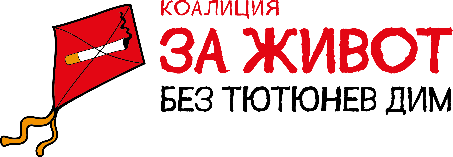 СТАНОВИЩЕНА КОАЛИЦИЯ ЗА ЖИВОТ БЕЗ ТЮТЮНЕВ ДИМ ОТНОСНО COVID-19 И ТЮТЮНОПУШЕНЕТОВъв връзка с пандемията от COVID-19 Коалицията за живот без тютюнев дим изразява особена загриженост за здравето на хората в България, които употребяват тютюневи изделия. Тютюнопушенето остава водещ предотвратим рисков фактор за разпространение на незаразни болести в световен мащаб. Сърдечно-съдови заболявания, рак на белия дроб, хронична обструктивна белодробна болест, туберкулоза, инфекции на дихателните пътища, остър респираторен дистрес синдром са много по-често срещани при пушачи и пасивни пушачи. При тях имунната система е по-компрометирана. Световната здравна организация предупреждава, че предварително съществуващи условия могат да усложнят протичането на COVID-19. В момента няма достатъчно данни, че хората, които употребяват тютюневи и свързаните с тях изделия, са изложени на по-висок риск от заразяване с коронавирус, но публикуваните в New England Journal of Medicine, изследвания показват, че тежкото протичане, с необходимост от интензивни грижи и апаратна вентилация е 1,5 пъти по-често при настоящи пушачи в сравнение с непушачите, а смъртните случаи са 2,6 пъти повече. Изследвания на 55 924 случая в Китай потвърждават, че заболяването протича по-тежко и коефициентът на смъртност е много по-висок при пациенти със сърдечно-съдови заболявания, диабет, хипертония, хронични респираторни заболявания или рак. Всички тези данни водят до извода, че НАЙ-ПОДХОДЯЩИЯТ МОМЕНТ ДА СЕ ОТКАЖЕ УПОТРЕБАТА НА ТЮТЮНЕВИ И СВЪРЗАНИTE С ТЯХ ИЗДЕЛИЯ Е СЕГА! Ситуацията, свързана с COVID-19, задължава държавата, наред с безпрецедентните мерки за ограничаване разпространението на коронавируса и за да се ограничи един от най-сериозните рискови фактори за общественото здраве - тютюнопушенето, да изпълни решително ангажиментите, които е поела по отношение на Рамковата конвенция на СЗО за контрол на тютюна, ратифицирана от България със закон.Коалицията за живот без тютюнев дим е разтревожена и от факта, че тютюневата индустрия, която е причина за 8 милиона смъртни случаи годишно в световен мащаб, използва създадената около COVID-19 ситуация, за да рекламира в социалните медии и по други канали своите нови “иновативни и по-безвредни” изделия. Чрез предоставените дарения за борба с коронавируса, индустрията цели да подобри своя имидж пред обществото, което би й дало възможност да оказва по-голямо влияние при определяне националните здравни политики. Според д-р Ган Кан, The International Union Against Tuberculosis and Lung Diseases: “При тези планини от доказателства, че пушачите са изложени на по-голям риск от тежко протичане на COVID-19, най-доброто, което тютюневата индустрия може да направи за ограничаване на заболяването е незабавно да спре производството, предлагането и продажбата на тютюневи изделия.”Повече информация относно връзката между COVID-19 и тютюнопушенето вижте в Обзор на публикувани материали. “Тази илюстрация, създадена в Центъра за контрол и превенция на заболяванията (CDC, US), разкрива    ултраструктурната морфология на коронавирусите. Обърнете внимание на шиповете, които красят външната повърхност на вируса и придават вид на корона, заобикаляща вирона, когато се гледа с електронен микроскоп. Новият коронавирус, наречен “тежкия остър респираторен синдром коронавирус 2” (SARS-CoV-2), беше идентифициран като причина за огнище на респираторно заболяване, открито за първи път в Ухан, Китай през 2019 г. Заболяването, причинено от този вирус, е кръстено                                        коронавирусна болест, 2019 (COVID-19).”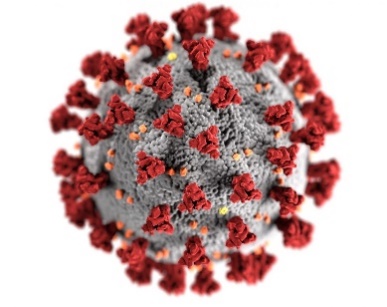 